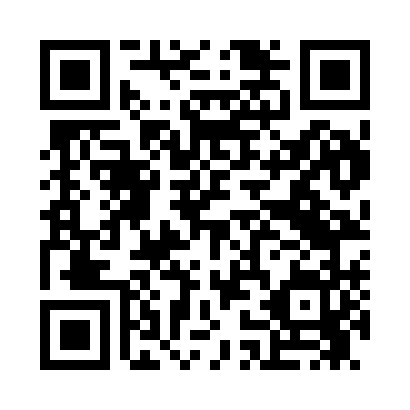 Prayer times for Naumburg, New York, USAMon 1 Jul 2024 - Wed 31 Jul 2024High Latitude Method: Angle Based RulePrayer Calculation Method: Islamic Society of North AmericaAsar Calculation Method: ShafiPrayer times provided by https://www.salahtimes.comDateDayFajrSunriseDhuhrAsrMaghribIsha1Mon3:335:241:065:138:4810:382Tue3:345:241:065:138:4810:383Wed3:355:251:065:138:4810:374Thu3:365:261:075:138:4710:375Fri3:375:261:075:138:4710:366Sat3:385:271:075:138:4710:357Sun3:395:281:075:138:4610:348Mon3:405:281:075:138:4610:349Tue3:415:291:075:138:4510:3310Wed3:435:301:075:138:4510:3211Thu3:445:311:085:138:4410:3112Fri3:455:311:085:138:4410:3013Sat3:465:321:085:138:4310:2914Sun3:485:331:085:128:4210:2815Mon3:495:341:085:128:4210:2616Tue3:505:351:085:128:4110:2517Wed3:525:361:085:128:4010:2418Thu3:535:371:085:128:3910:2319Fri3:555:381:085:128:3910:2120Sat3:565:391:085:118:3810:2021Sun3:585:401:085:118:3710:1822Mon3:595:411:085:118:3610:1723Tue4:015:421:095:118:3510:1624Wed4:025:431:095:108:3410:1425Thu4:045:441:095:108:3310:1226Fri4:055:451:095:108:3210:1127Sat4:075:461:095:098:3110:0928Sun4:085:471:085:098:3010:0829Mon4:105:481:085:098:2810:0630Tue4:125:491:085:088:2710:0431Wed4:135:501:085:088:2610:03